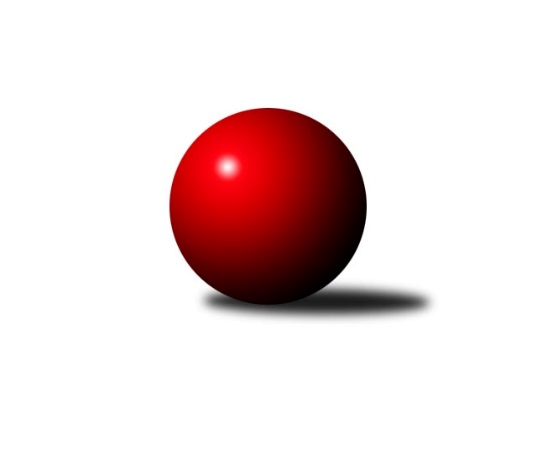 Č.10Ročník 2023/2024	20.11.2023Nejlepšího výkonu v tomto kole: 3041 dosáhlo družstvo: TJ Baník Stříbro BSdružený Přebor Plzeňska 2023/2024Výsledky 10. kolaSouhrnný přehled výsledků:TJ Baník Stříbro B	- SK Škoda VS Plzeň C	6:2	3041:2948	14.5:9.5	20.11.TJ Přeštice A	- TJ Baník Stříbro C	8:0	2630:2418	20.0:4.0	20.11.TJ Slavoj Plzeň D	- TJ Dobřany C	3:5	2897:3021	9.0:15.0	20.11.SKK Rokycany D	- TJ Slavoj Plzeň C	5:3	3007:2980	13.0:11.0	20.11.CB Dobřany C	- TJ Sokol Plzeň V B	6:2	3017:3004	12.5:11.5	20.11.Tabulka družstev:	1.	TJ Baník Stříbro B	10	9	0	1	62.0 : 18.0 	156.0 : 84.0 	 2973	18	2.	TJ Dobřany C	9	7	1	1	50.5 : 21.5 	135.5 : 80.5 	 2679	15	3.	CB Dobřany C	9	5	2	2	40.0 : 32.0 	98.5 : 117.5 	 2744	12	4.	TJ Baník Stříbro C	9	6	0	3	39.0 : 33.0 	120.0 : 96.0 	 2763	12	5.	SKK Rokycany D	9	5	0	4	39.0 : 33.0 	112.5 : 103.5 	 2981	10	6.	TJ Sokol Plzeň V B	9	3	2	4	36.0 : 36.0 	113.0 : 103.0 	 2876	8	7.	TJ Přeštice A	9	3	1	5	36.0 : 36.0 	112.0 : 104.0 	 2756	7	8.	SK Škoda VS Plzeň C	9	3	1	5	31.0 : 41.0 	100.0 : 116.0 	 2809	7	9.	TJ Sokol Plzeň V C	9	3	1	5	30.5 : 41.5 	94.5 : 121.5 	 2706	7	10.	TJ Slavoj Plzeň D	9	1	0	8	19.0 : 53.0 	80.5 : 135.5 	 2657	2	11.	TJ Slavoj Plzeň C	9	1	0	8	17.0 : 55.0 	77.5 : 138.5 	 2786	2Podrobné výsledky kola:	 TJ Baník Stříbro B	3041	6:2	2948	SK Škoda VS Plzeň C	Karel Smrž	134 	 144 	 129 	136	543 	 4:0 	 465 	 106	118 	 115	126	Petr Zíka	Jan Vlach	111 	 130 	 116 	131	488 	 1:3 	 518 	 132	138 	 123	125	Šárka Sýkorová	Milan Vlček	117 	 131 	 138 	132	518 	 4:0 	 456 	 116	104 	 113	123	Václava Flaišhanzová	Zuzana Záveská	126 	 136 	 119 	138	519 	 3.5:0.5 	 449 	 126	110 	 104	109	Karel Jindra	Stanislav Zoubek	147 	 134 	 115 	123	519 	 2:2 	 509 	 134	137 	 116	122	Karel Majner	Michal Duchek	116 	 115 	 123 	100	454 	 0:4 	 551 	 152	136 	 125	138	Zdeněk Weiglrozhodčí: Václav DubecNejlepší výkon utkání: 551 - Zdeněk Weigl	 TJ Přeštice A	2630	8:0	2418	TJ Baník Stříbro C	Milan Kubát	 	 239 	 217 		456 	 2:2 	 440 	 	208 	 232		David Junek	Miroslav Šteffl	 	 228 	 211 		439 	 4:0 	 393 	 	199 	 194		Martin Andrš	Karel Vavřička	 	 224 	 212 		436 	 2:2 	 415 	 	197 	 218		Karel Ganaj	Josef Hora	 	 207 	 203 		410 	 4:0 	 368 	 	178 	 190		Hana Spisarová	Jaroslav Zavadil	 	 218 	 199 		417 	 4:0 	 392 	 	203 	 189		Petr Beneš	Roman Janota	 	 245 	 227 		472 	 4:0 	 410 	 	198 	 212		Pavel Spisarrozhodčí: Milan KubátNejlepší výkon utkání: 472 - Roman Janota	 TJ Slavoj Plzeň D	2897	3:5	3021	TJ Dobřany C	Hana Vosková	111 	 113 	 118 	90	432 	 1:3 	 466 	 132	117 	 110	107	Jan Mertl	Matyáš Luhan	119 	 107 	 109 	114	449 	 0:4 	 543 	 131	128 	 134	150	Milan Gleissner	Natálie Bajerová	138 	 89 	 112 	109	448 	 1:3 	 501 	 135	119 	 125	122	Jiří Jelínek	Alexander Kalas	140 	 134 	 136 	133	543 	 3:1 	 518 	 127	145 	 131	115	Petr Sloup	Vlastimil Hlavatý	138 	 108 	 129 	115	490 	 2:2 	 484 	 118	123 	 125	118	Martin Krištof	Rudolf Březina	135 	 126 	 140 	134	535 	 2:2 	 509 	 126	132 	 115	136	Petr Trdličkarozhodčí: Hana VoskováNejlepšího výkonu v tomto utkání: 543 kuželek dosáhli: Milan Gleissner, Alexander Kalas	 SKK Rokycany D	3007	5:3	2980	TJ Slavoj Plzeň C	Petr Bohuslav	127 	 136 	 132 	144	539 	 3:1 	 470 	 103	144 	 104	119	Václav Reithmaier	Matěj Beníšek	124 	 134 	 129 	123	510 	 3:1 	 455 	 132	112 	 90	121	Jaroslav Honsa	Alena Nekulová	134 	 113 	 88 	126	461 	 1:3 	 527 	 126	119 	 131	151	Iva Černá	Andrea Pytlíková	116 	 91 	 118 	116	441 	 0:4 	 512 	 117	113 	 132	150	Hana Hofreitrová	Jiří Vavřička	125 	 142 	 143 	157	567 	 4:0 	 497 	 105	124 	 128	140	Jaromír Kotas	Jan Beníšek	132 	 112 	 131 	114	489 	 2:2 	 519 	 115	141 	 128	135	Jan Krausrozhodčí: David WohlmuthNejlepší výkon utkání: 567 - Jiří Vavřička	 CB Dobřany C	3017	6:2	3004	TJ Sokol Plzeň V B	Josef Fišer	136 	 133 	 149 	142	560 	 4:0 	 455 	 101	110 	 124	120	Václav Pavlíček	Zdeňka Nová	133 	 131 	 125 	146	535 	 2:2 	 522 	 135	139 	 114	134	Josef Tětek	Veronika Šulcová	122 	 124 	 108 	123	477 	 0:4 	 513 	 124	131 	 128	130	Libor Vít	Pavel Šulc	129 	 122 	 116 	103	470 	 1:3 	 547 	 154	120 	 128	145	Patrik Kolář	Vendula Blechová	143 	 105 	 132 	128	508 	 3:1 	 477 	 109	103 	 144	121	Martin Karkoš	Zdeněk Eichler	108 	 120 	 122 	117	467 	 2.5:1.5 	 490 	 140	113 	 122	115	František Vaněčekrozhodčí: Dominik NovotnýNejlepší výkon utkání: 560 - Josef FišerPořadí jednotlivců:	jméno hráče	družstvo	celkem	plné	dorážka	chyby	poměr kuž.	Maximum	1.	David Junek 	TJ Baník Stříbro C	558.42	376.5	181.9	2.3	4/5	(599)	2.	Jan Vlach 	TJ Baník Stříbro B	533.35	361.5	171.9	9.8	4/4	(560.4)	3.	Zuzana Záveská 	TJ Baník Stříbro B	530.76	360.6	170.2	9.8	3/4	(562)	4.	Jiří Vavřička 	SKK Rokycany D	530.04	375.3	154.8	11.4	4/4	(567)	5.	Petr Bohuslav 	SKK Rokycany D	527.00	359.4	167.6	9.8	4/4	(565)	6.	Stanislav Zoubek 	TJ Baník Stříbro B	525.53	367.4	158.1	9.2	4/4	(582)	7.	David Wohlmuth 	SKK Rokycany D	523.83	356.8	167.0	11.3	3/4	(538)	8.	Patrik Kolář 	TJ Sokol Plzeň V B	523.75	366.9	156.9	10.2	6/6	(547)	9.	Karel Smrž 	TJ Baník Stříbro B	519.80	357.7	162.1	10.5	4/4	(579)	10.	Pavel Troch 	TJ Sokol Plzeň V C	518.80	362.4	156.4	10.5	5/6	(546)	11.	Michal Duchek 	TJ Baník Stříbro B	516.94	355.4	161.5	8.8	4/4	(584)	12.	Jan Valdman 	TJ Sokol Plzeň V C	516.30	359.1	157.2	11.0	5/6	(560)	13.	Libor Vít 	TJ Sokol Plzeň V B	515.04	363.0	152.0	10.3	6/6	(555)	14.	Karel Majner 	SK Škoda VS Plzeň C	514.00	347.1	166.9	7.1	5/6	(557)	15.	Kamila Novotná 	CB Dobřany C	511.92	354.4	157.5	8.4	3/4	(527)	16.	Alexander Kalas 	TJ Slavoj Plzeň D	511.47	351.9	159.6	8.4	3/4	(565)	17.	Karel Vavřička 	TJ Přeštice A	511.34	354.8	156.5	8.0	5/5	(541)	18.	Pavel Šulc 	CB Dobřany C	511.20	355.3	155.9	9.5	3/4	(564)	19.	Jindřich Mašek 	TJ Sokol Plzeň V C	506.85	346.9	159.9	10.2	4/6	(544)	20.	Zdeněk Eichler 	CB Dobřany C	506.50	356.1	150.4	12.5	3/4	(544)	21.	Zdeněk Weigl 	SK Škoda VS Plzeň C	505.94	351.8	154.2	8.7	6/6	(551)	22.	Vendula Blechová 	CB Dobřany C	505.33	360.7	144.6	13.5	3/4	(527)	23.	Pavel Spisar 	TJ Baník Stříbro C	505.21	349.6	155.7	9.3	5/5	(549)	24.	Jan Kraus 	TJ Slavoj Plzeň C	505.10	351.8	153.3	11.0	5/6	(548)	25.	Michal Pilař 	SKK Rokycany D	504.33	349.2	155.1	11.6	3/4	(587)	26.	Petr Zíka 	SK Škoda VS Plzeň C	504.09	347.6	156.5	9.3	6/6	(535)	27.	Martin Karkoš 	TJ Sokol Plzeň V B	502.50	352.6	149.9	13.7	6/6	(558)	28.	Miroslav Hrad 	TJ Baník Stříbro C	502.23	358.9	143.3	8.3	4/5	(528)	29.	Martin Krištof 	TJ Dobřany C	500.73	344.6	156.2	7.4	4/4	(537)	30.	Josef Tětek 	TJ Sokol Plzeň V B	497.00	354.3	142.7	11.5	5/6	(533)	31.	Josef Fišer 	CB Dobřany C	496.75	355.5	141.3	11.8	4/4	(560)	32.	Martin Andrš 	TJ Baník Stříbro C	496.54	349.0	147.5	7.3	5/5	(554)	33.	Milan Kubát 	TJ Přeštice A	496.22	345.6	150.6	12.8	5/5	(547.2)	34.	Vlastimil Hlavatý 	TJ Slavoj Plzeň D	495.94	344.3	151.6	8.3	3/4	(533)	35.	Veronika Šulcová 	CB Dobřany C	495.80	360.2	135.6	16.7	3/4	(552)	36.	Milan Vlček 	TJ Baník Stříbro B	495.13	355.3	139.9	11.7	3/4	(521)	37.	Jiří Jelínek 	TJ Dobřany C	494.40	345.0	149.4	10.0	4/4	(518.4)	38.	Šárka Sýkorová 	SK Škoda VS Plzeň C	493.72	348.4	145.3	14.9	6/6	(518)	39.	Jaromír Kotas 	TJ Slavoj Plzeň C	493.50	344.9	148.6	12.2	6/6	(539)	40.	Miroslav Šteffl 	TJ Přeštice A	490.11	346.4	143.7	10.0	5/5	(526.8)	41.	Petr Trdlička 	TJ Dobřany C	488.65	347.1	141.6	11.2	4/4	(509)	42.	František Vaněček 	TJ Sokol Plzeň V B	487.88	348.3	139.6	17.1	6/6	(538)	43.	Zdeňka Nová 	CB Dobřany C	486.94	340.1	146.9	12.7	4/4	(561)	44.	Karel Ganaj 	TJ Baník Stříbro C	481.51	340.0	141.5	12.2	5/5	(532)	45.	Matěj Beníšek 	SKK Rokycany D	481.00	343.5	137.5	13.2	4/4	(526)	46.	Koloman Lázók 	TJ Dobřany C	479.43	344.3	135.2	11.2	4/4	(507)	47.	Hana Hofreitrová 	TJ Slavoj Plzeň C	478.63	343.0	135.6	14.6	4/6	(512)	48.	Petr Beneš 	TJ Baník Stříbro C	475.44	341.2	134.3	13.3	5/5	(541)	49.	Karel Jindra 	SK Škoda VS Plzeň C	474.26	337.8	136.5	13.9	5/6	(509)	50.	Petr Sloup 	TJ Dobřany C	472.97	344.3	128.7	14.9	3/4	(518)	51.	Jiří Hůrka 	TJ Baník Stříbro B	470.00	341.1	128.9	14.6	3/4	(505)	52.	Jan Mertl 	TJ Dobřany C	468.95	345.6	123.4	14.5	4/4	(531)	53.	Rudolf Březina 	TJ Slavoj Plzeň D	466.06	330.1	136.0	15.5	4/4	(536)	54.	Jiří Karlík 	TJ Sokol Plzeň V C	464.98	340.6	124.3	16.0	6/6	(512)	55.	Iva Černá 	TJ Slavoj Plzeň C	464.80	332.7	132.1	16.3	5/6	(527)	56.	Radek Pěnička 	TJ Sokol Plzeň V C	461.00	329.6	131.4	16.8	6/6	(482)	57.	Andrea Pytlíková 	SKK Rokycany D	459.33	333.4	125.9	16.7	3/4	(474)	58.	Václav Brožík 	TJ Slavoj Plzeň D	459.20	329.1	130.1	11.3	3/4	(527)	59.	Jaroslav Honsa 	TJ Slavoj Plzeň C	454.50	320.8	133.7	16.9	6/6	(530)	60.	Václava Flaišhanzová 	SK Škoda VS Plzeň C	444.76	323.5	121.3	19.7	5/6	(480)	61.	Václav Reithmaier 	TJ Slavoj Plzeň C	444.37	324.3	120.0	17.5	5/6	(481)	62.	Hana Vosková 	TJ Slavoj Plzeň D	443.98	322.5	121.5	19.1	4/4	(486)	63.	Oldřich Lohr 	TJ Sokol Plzeň V C	443.59	327.9	115.7	20.2	6/6	(470)	64.	Alena Nekulová 	SKK Rokycany D	443.56	325.2	118.3	17.3	3/4	(461)	65.	Václav Pavlíček 	TJ Sokol Plzeň V B	441.10	318.6	122.6	19.2	5/6	(488)	66.	Natálie Bajerová 	TJ Slavoj Plzeň D	440.39	311.6	128.8	16.1	4/4	(508)	67.	Matyáš Luhan 	TJ Slavoj Plzeň D	435.16	310.4	124.8	15.4	4/4	(514)	68.	Hana Spisarová 	TJ Baník Stříbro C	420.23	306.1	114.1	19.2	4/5	(441.6)	69.	Jiří Hebr 	SK Škoda VS Plzeň C	412.00	296.5	115.5	19.3	4/6	(445)	70.	Jiří Kroupa 	TJ Přeštice A	409.32	302.2	107.1	23.0	5/5	(475.2)		Roman Janota 	TJ Přeštice A	524.20	353.9	170.3	4.9	3/5	(566.4)		Milan Gleissner 	TJ Dobřany C	523.50	365.6	157.9	11.0	2/4	(543)		Ondřej Musil 	CB Dobřany C	507.60	370.8	136.8	15.6	1/4	(507.6)		Jan Beníšek 	SKK Rokycany D	487.33	344.4	142.9	12.8	2/4	(542)		Josef Hora 	TJ Přeštice A	483.90	345.3	138.6	11.3	2/5	(496.8)		Václav Štych 	TJ Dobřany C	472.00	336.8	135.3	12.6	2/4	(484)		Jaroslav Zavadil 	TJ Přeštice A	464.47	338.6	125.9	15.0	3/5	(500.4)		Marcela Hessová 	CB Dobřany C	450.83	321.5	129.3	18.5	2/4	(487)		Veronika Nováková 	TJ Slavoj Plzeň C	447.50	319.0	128.5	18.3	3/6	(487)		Miroslav Čepický 	TJ Přeštice A	445.87	307.9	138.0	16.2	3/5	(469.2)		Jan Jirovský 	TJ Sokol Plzeň V B	432.50	322.0	110.5	18.5	2/6	(451)		Josef Michal 	TJ Přeštice A	426.00	304.0	122.0	22.0	1/5	(426)		Jiří Diviš 	TJ Sokol Plzeň V C	420.90	299.3	121.6	18.8	3/6	(463)		Dalibor Henrich 	TJ Slavoj Plzeň C	408.00	304.7	103.3	20.0	3/6	(423)Sportovně technické informace:Starty náhradníků:registrační číslo	jméno a příjmení 	datum startu 	družstvo	číslo startu
Hráči dopsaní na soupisku:registrační číslo	jméno a příjmení 	datum startu 	družstvo	Program dalšího kola:11. kolo27.11.2023	po	17:00	TJ Sokol Plzeň V B - TJ Sokol Plzeň V C	27.11.2023	po	17:00	TJ Dobřany C - SKK Rokycany D	27.11.2023	po	17:00	SK Škoda VS Plzeň C - TJ Slavoj Plzeň D	27.11.2023	po	18:00	TJ Baník Stříbro C - CB Dobřany C				-- volný los -- - TJ Baník Stříbro B	Nejlepší šestka kola - absolutněNejlepší šestka kola - absolutněNejlepší šestka kola - absolutněNejlepší šestka kola - absolutněNejlepší šestka kola - dle průměru kuželenNejlepší šestka kola - dle průměru kuželenNejlepší šestka kola - dle průměru kuželenNejlepší šestka kola - dle průměru kuželenNejlepší šestka kola - dle průměru kuželenPočetJménoNázev týmuVýkonPočetJménoNázev týmuPrůměr (%)Výkon3xJiří VavřičkaSKK Rokycany D5672xRoman JanotaPřeštice A119.074721xRoman JanotaPřeštice A566.4*1xMilan KubátPřeštice A115.034561xJosef FišerCB Dobřany C5603xJiří VavřičkaSKK Rokycany D112.855672xZdeněk WeiglŠk. Plzeň C5511xJosef FišerCB Dobřany C112.085601xMilan KubátPřeštice A547.2*2xZdeněk WeiglŠk. Plzeň C111.745512xPatrik KolářPlzeň V B5476xDavid JunekStříbro C111440